清洁工作包括以下部分（具体工作种类随不同的区域而不同，例如并非所有区域都有“清理宿舍区架空层的垃圾、落叶”这一项工作）（一）路面、人行道、人行道旁的草地上的垃圾、落叶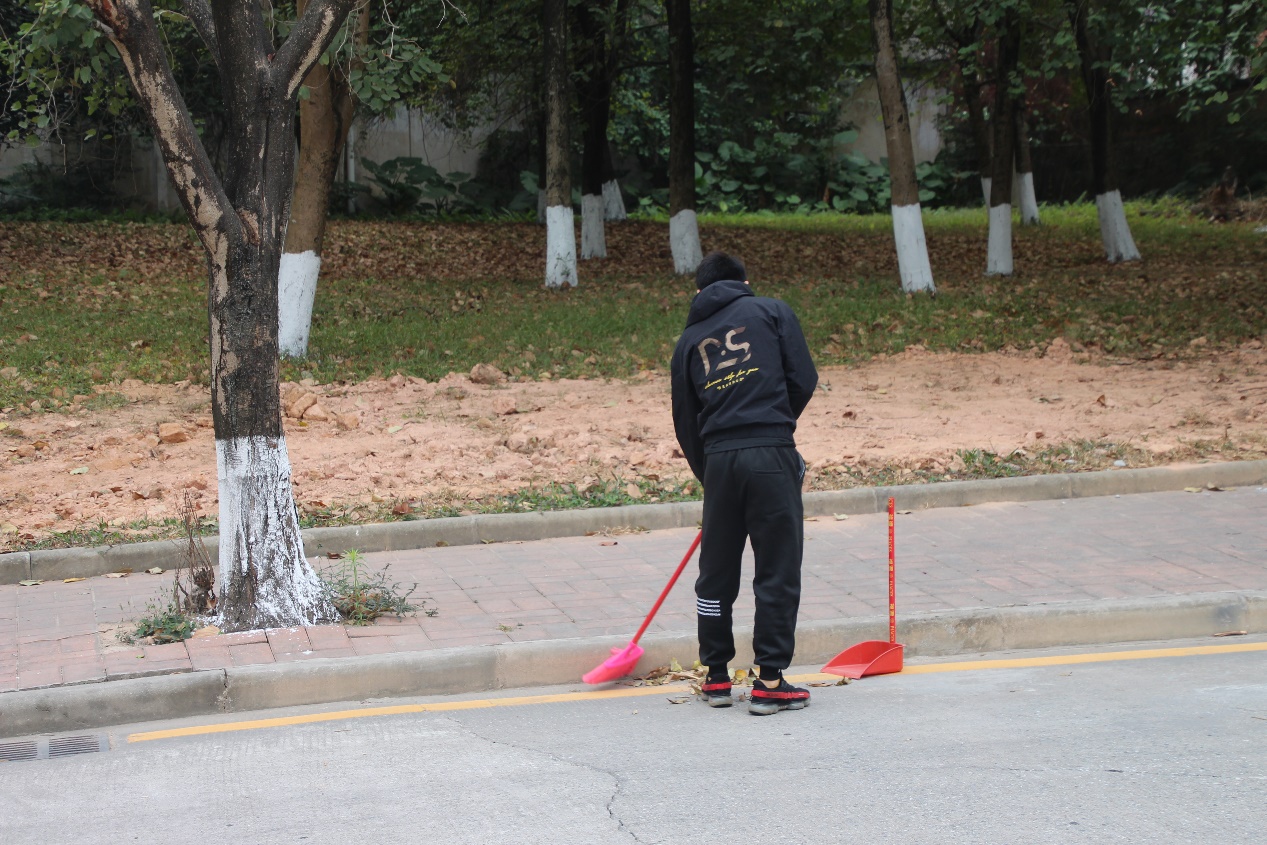 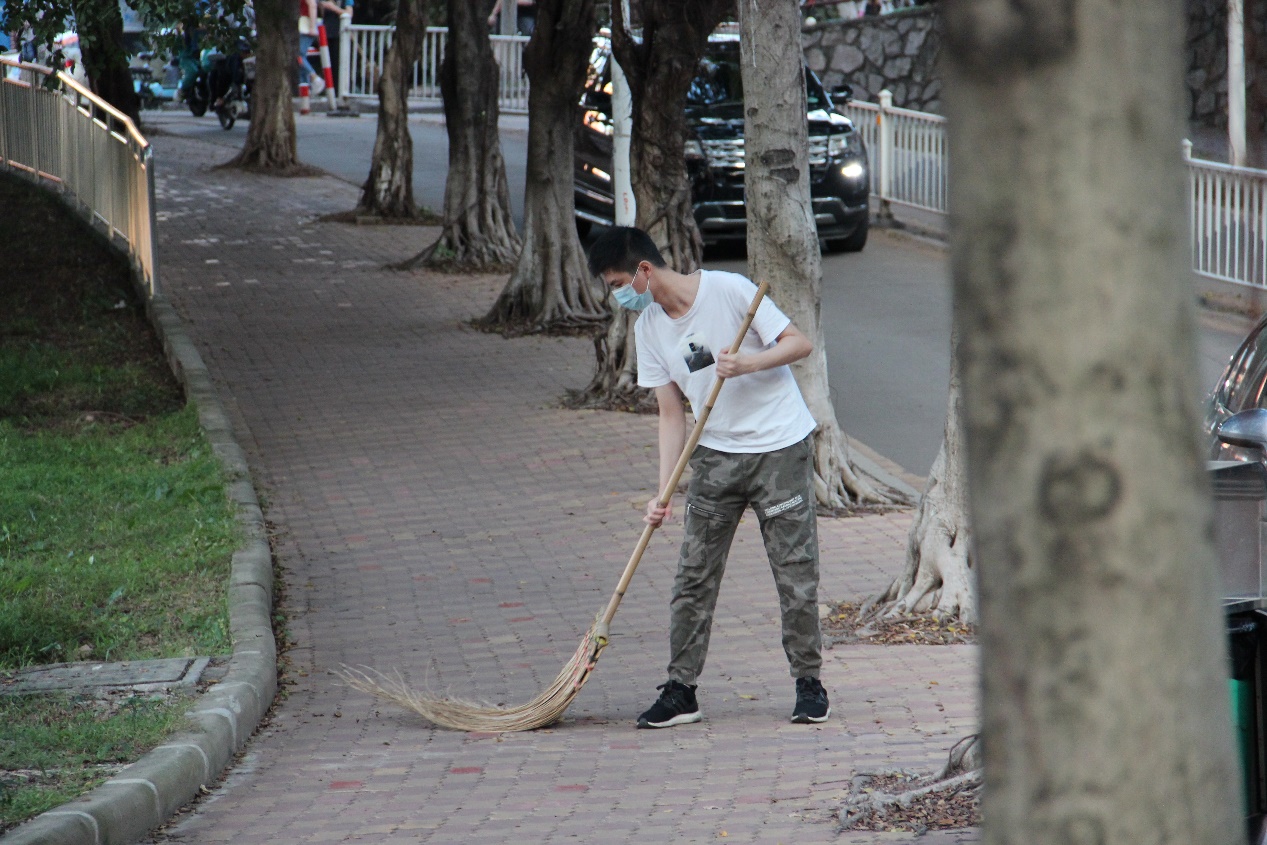 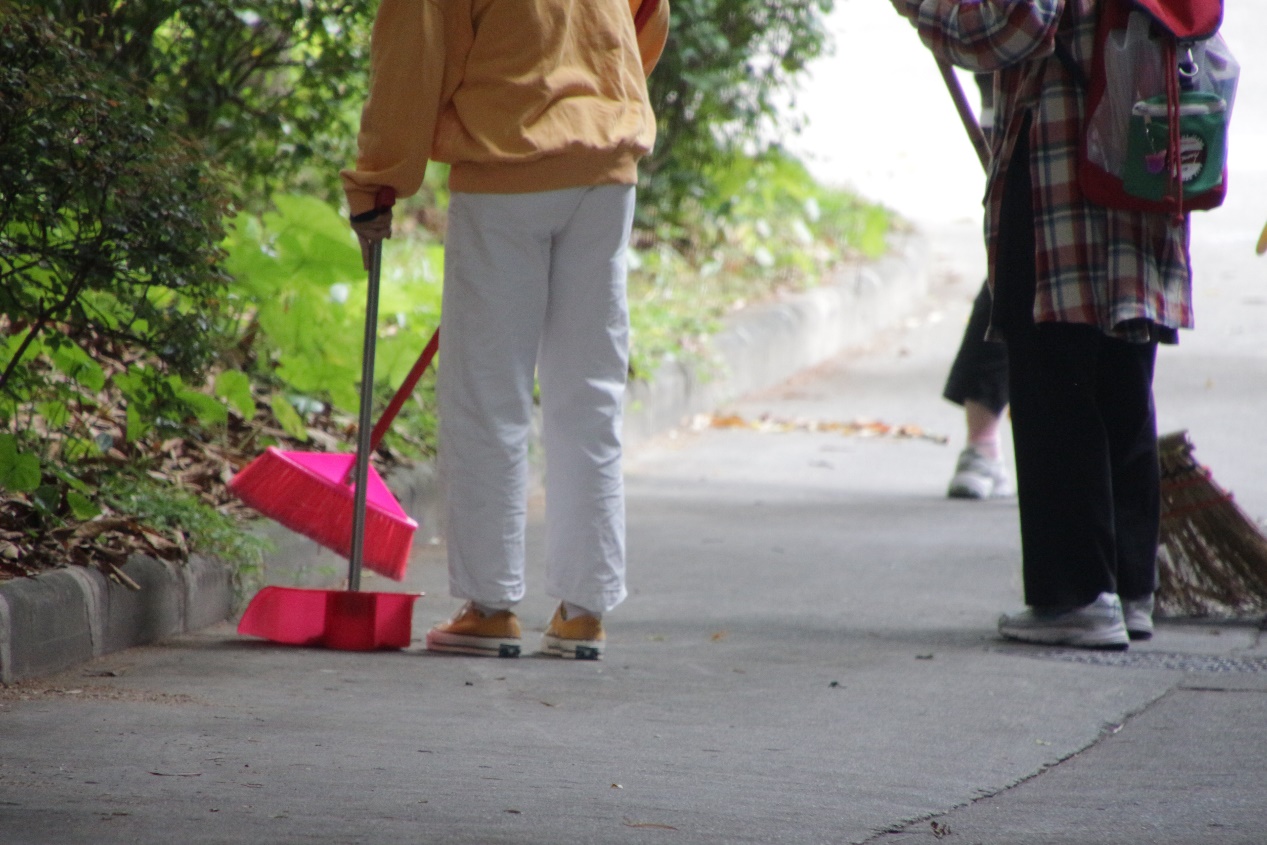 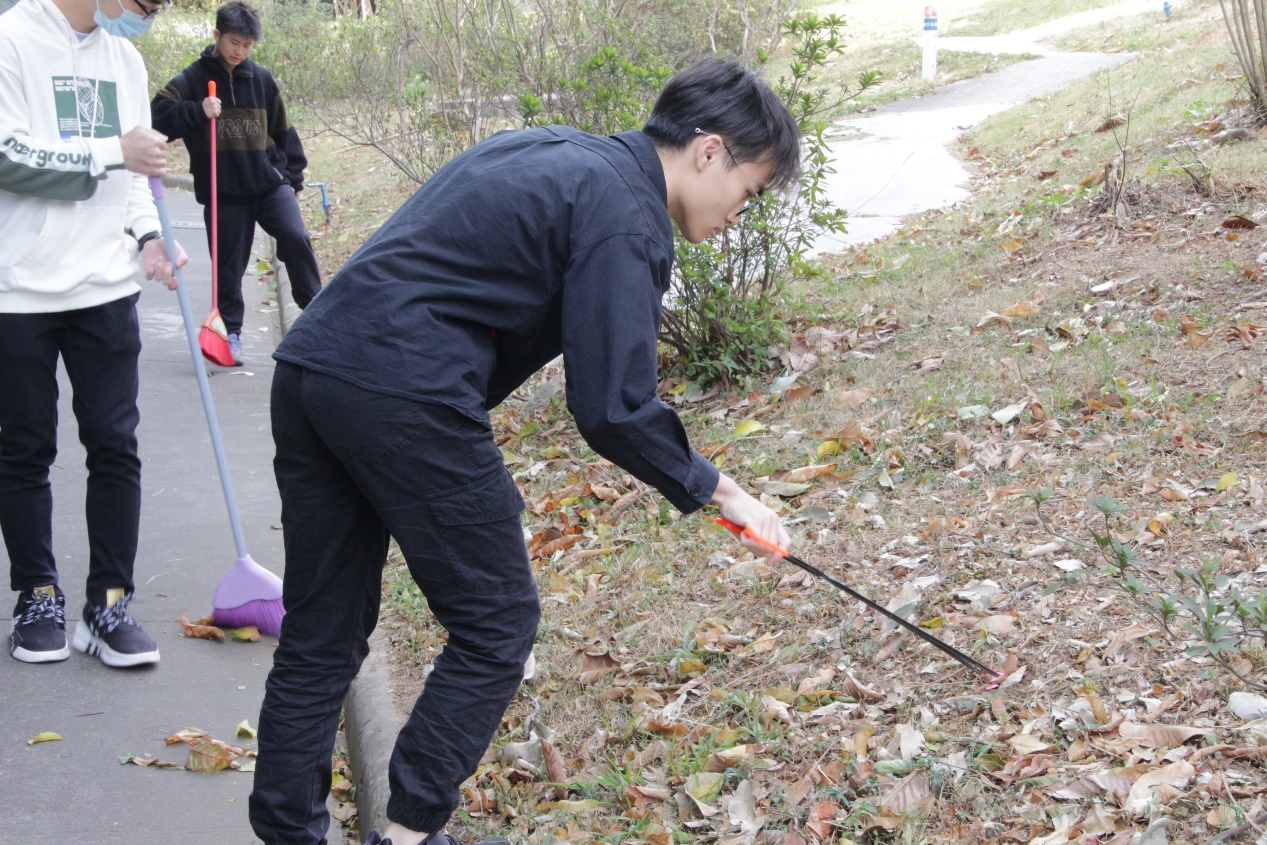 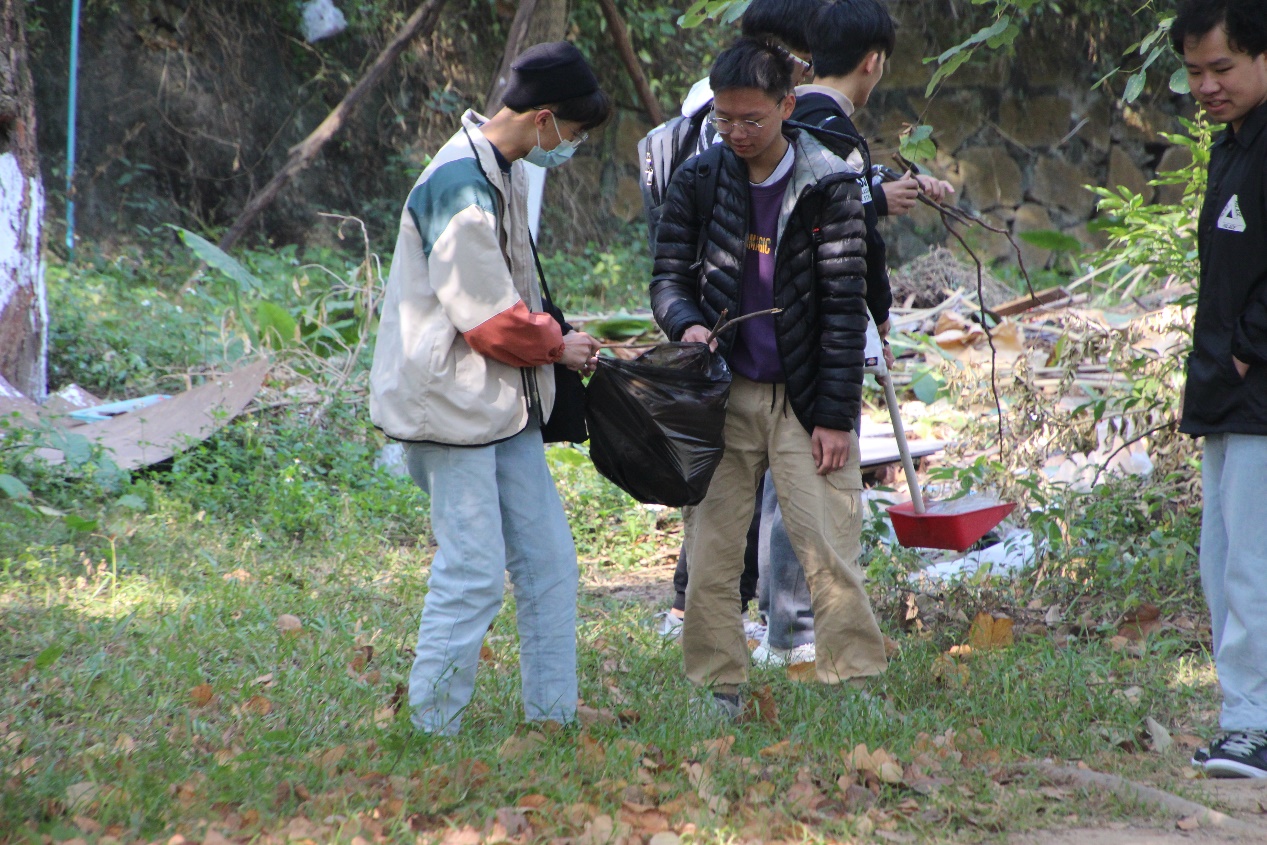 （二）清理草地上的垃圾、落叶。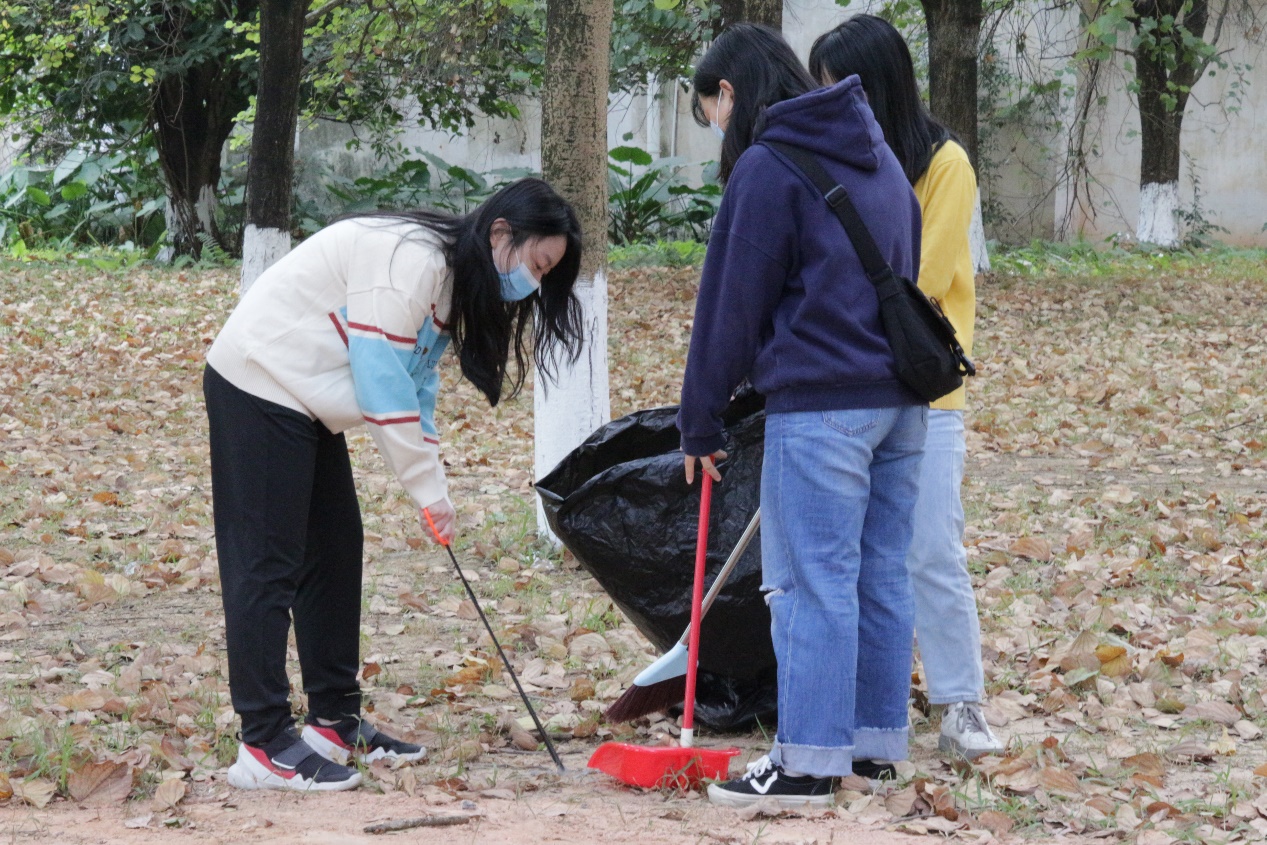 （某些区域会配有竹耙来清理落叶。）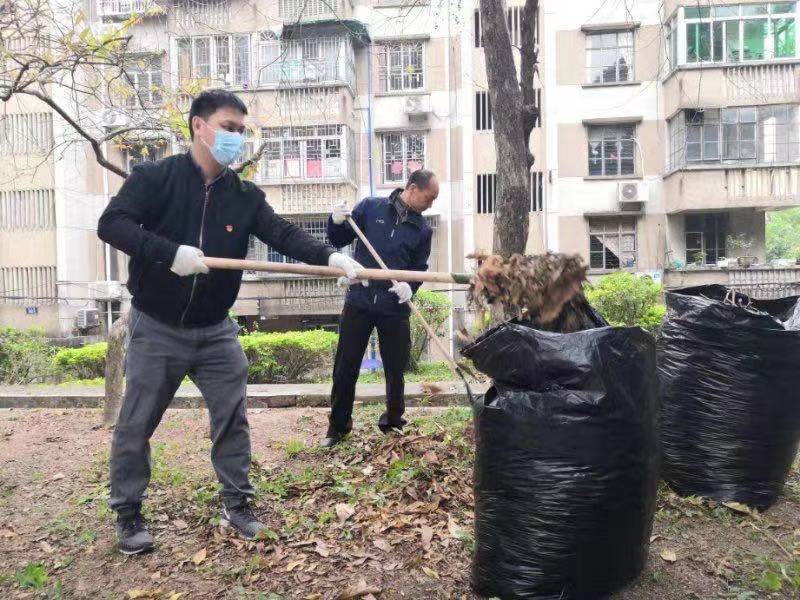 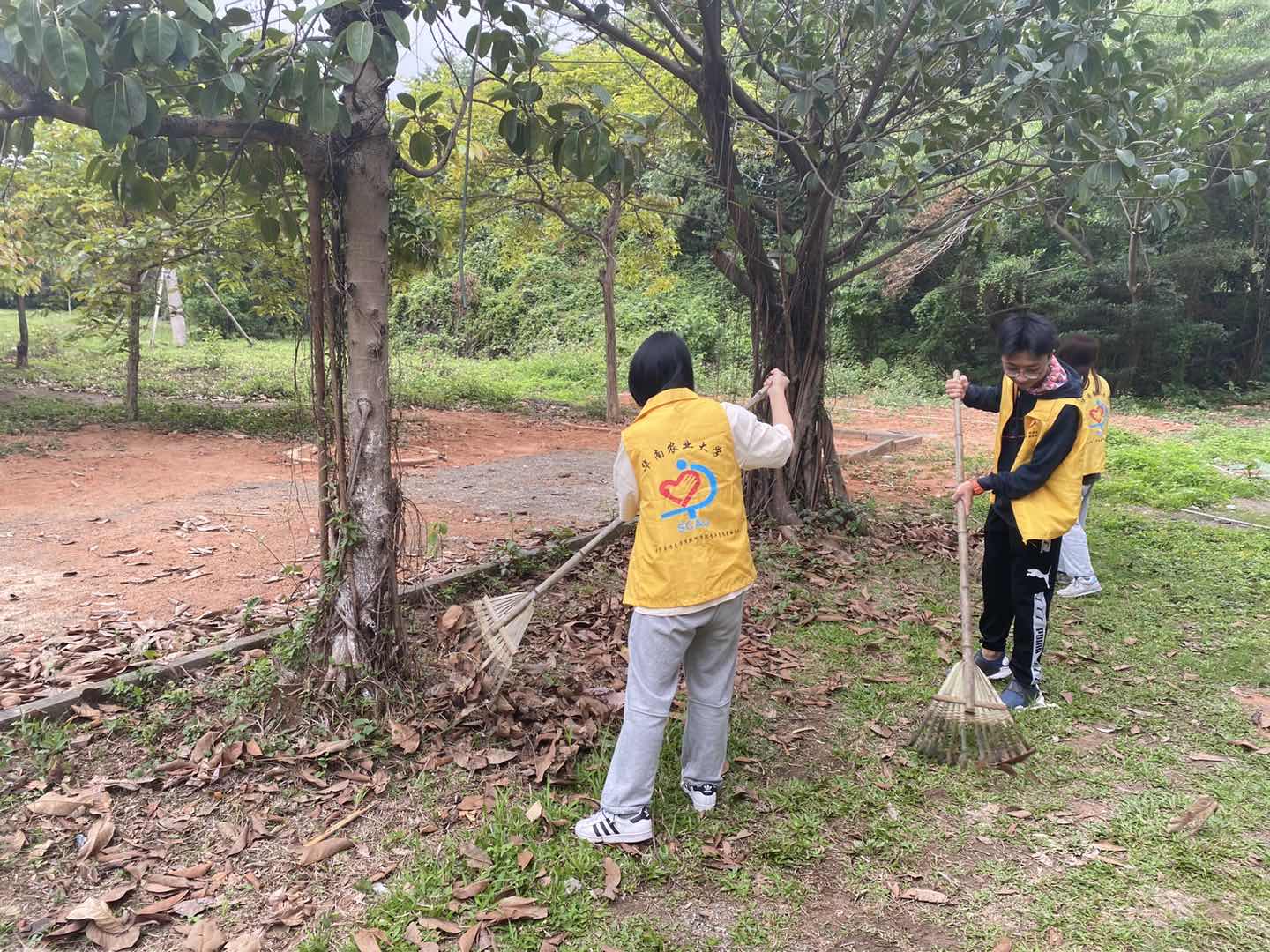 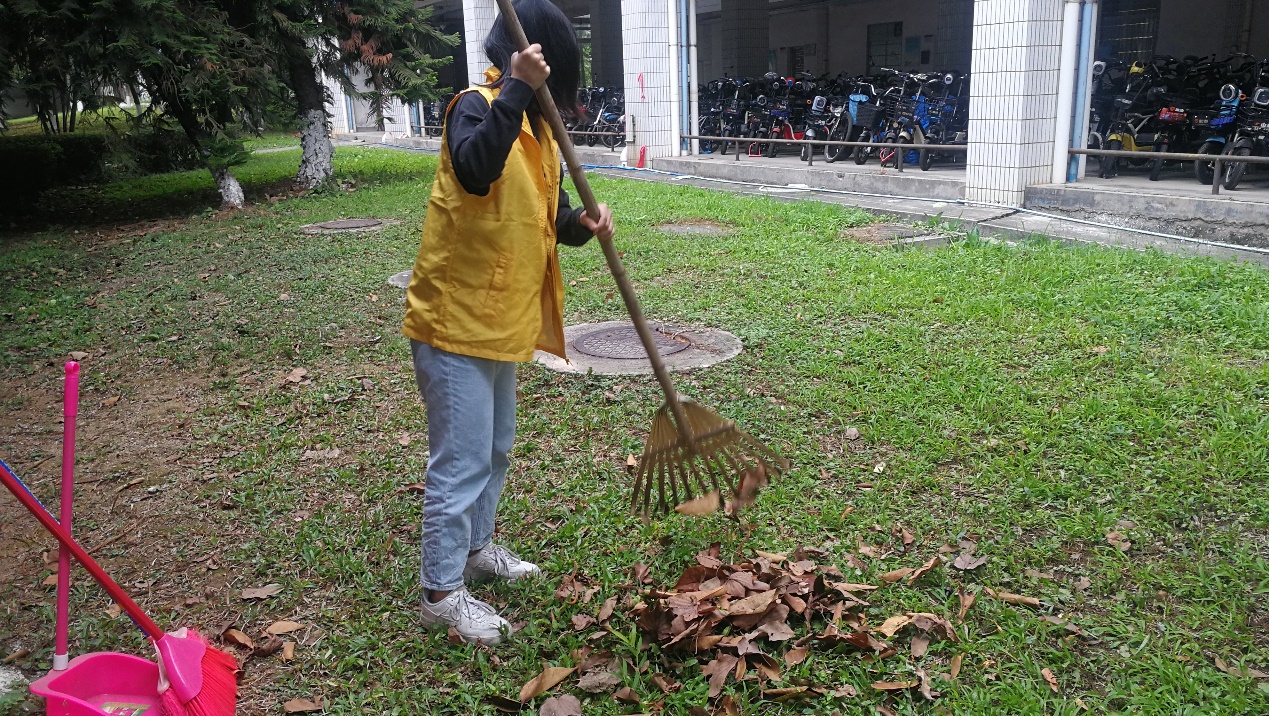 （三）清理宿舍区架空层的垃圾、落叶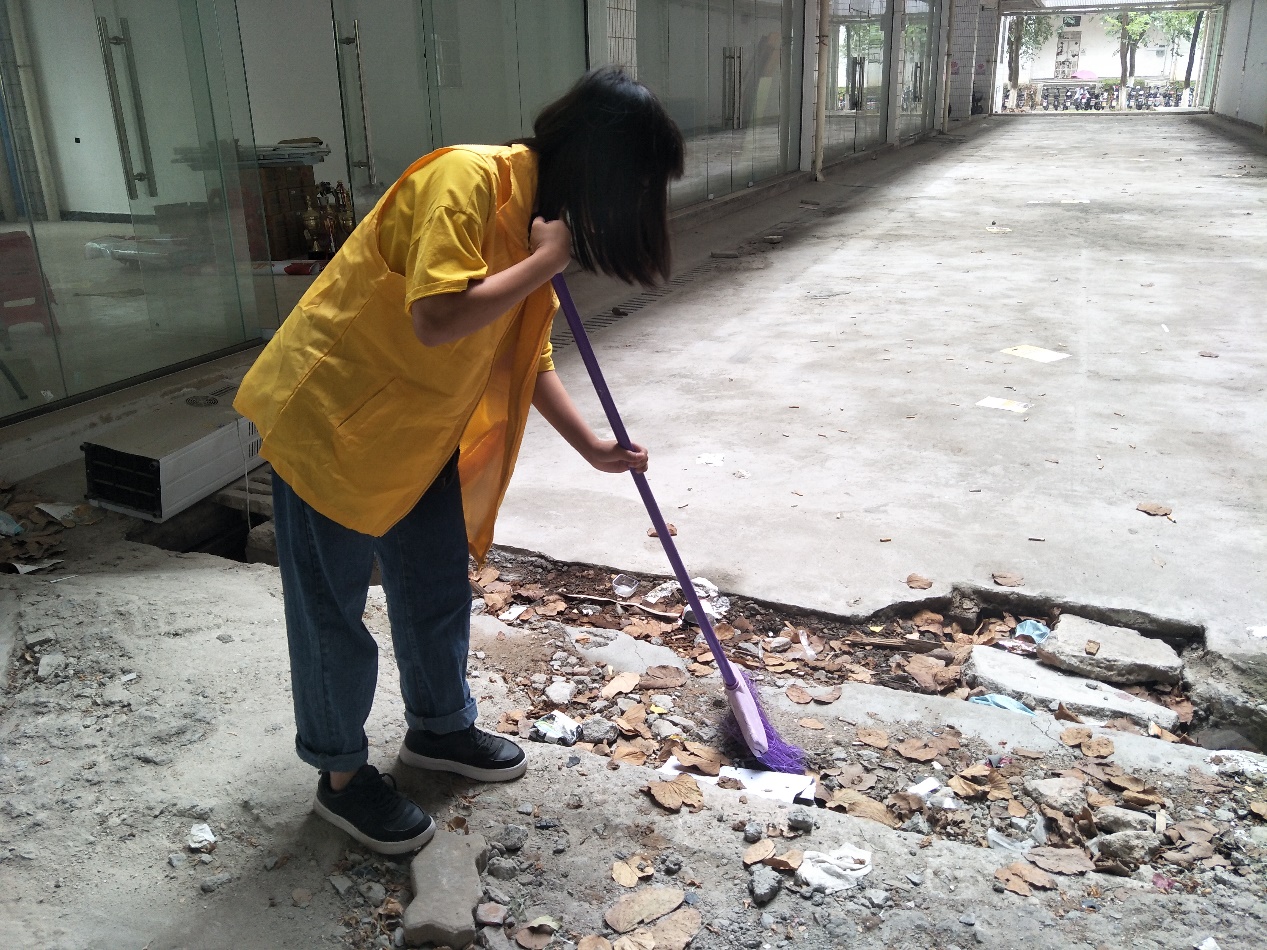 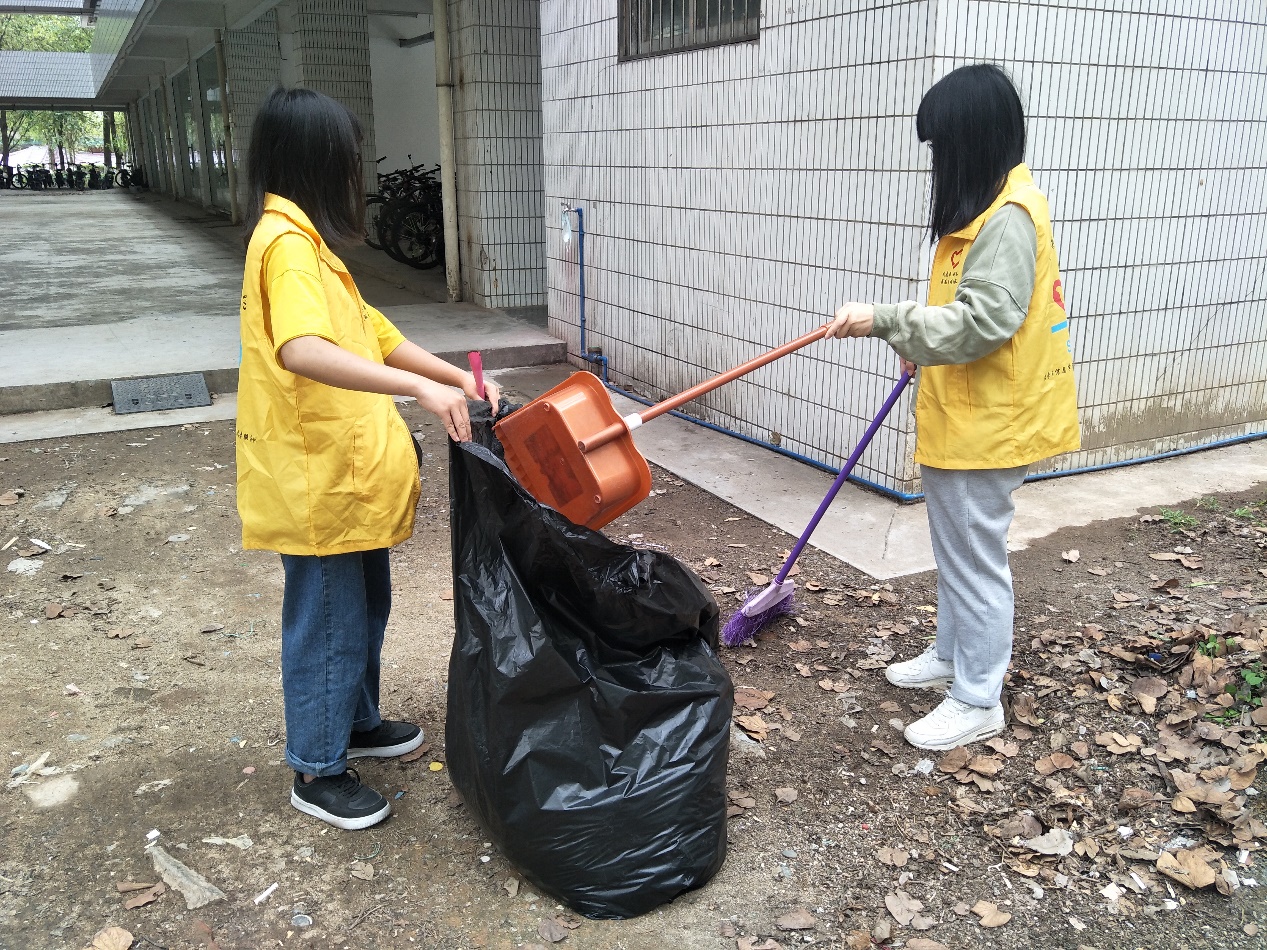 （四）清理宿舍区附近的垃圾、落叶。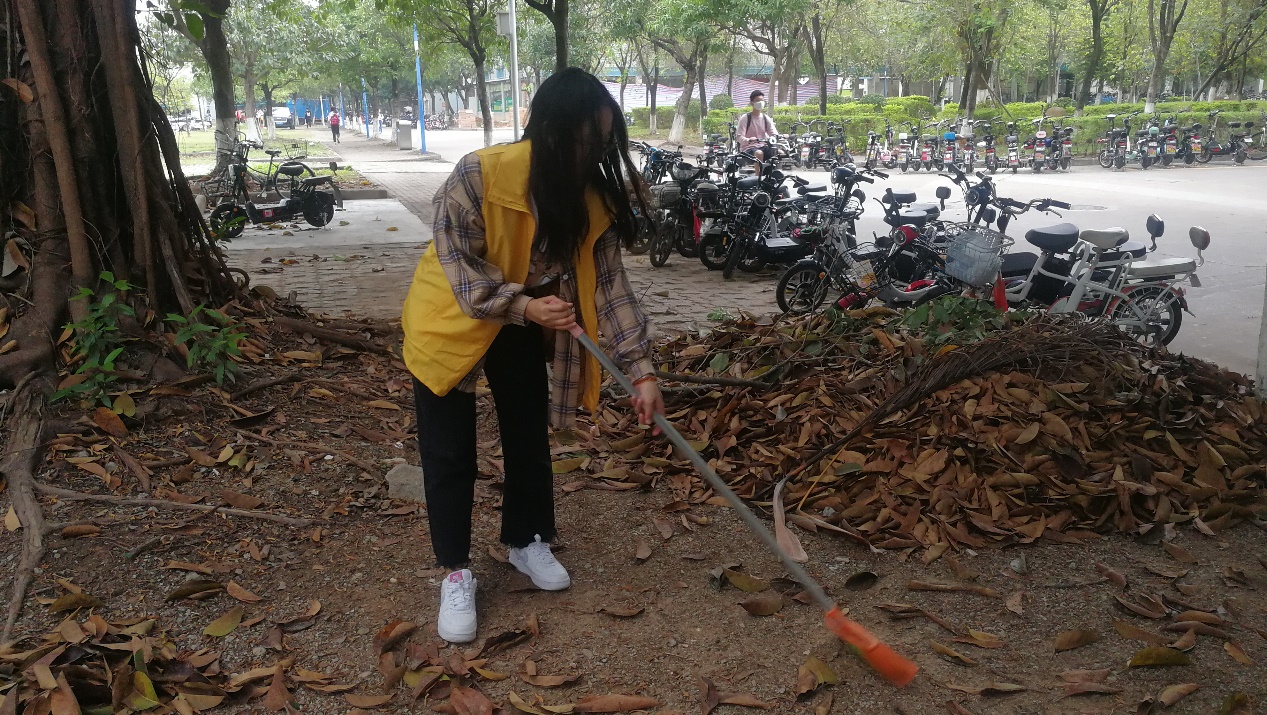 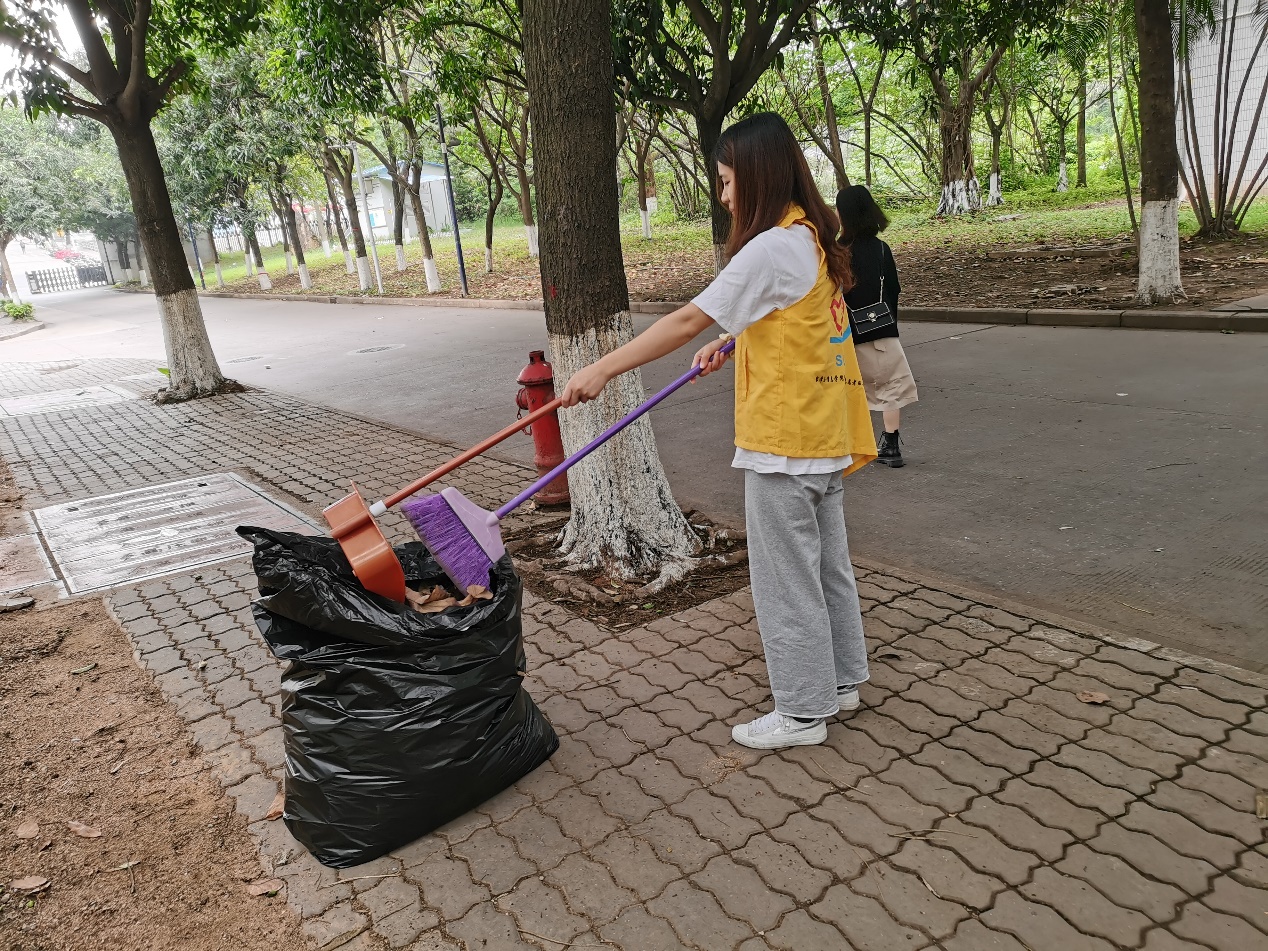 （五）将垃圾装袋后，投放到特定区域（一般为一个垃圾桶附近）。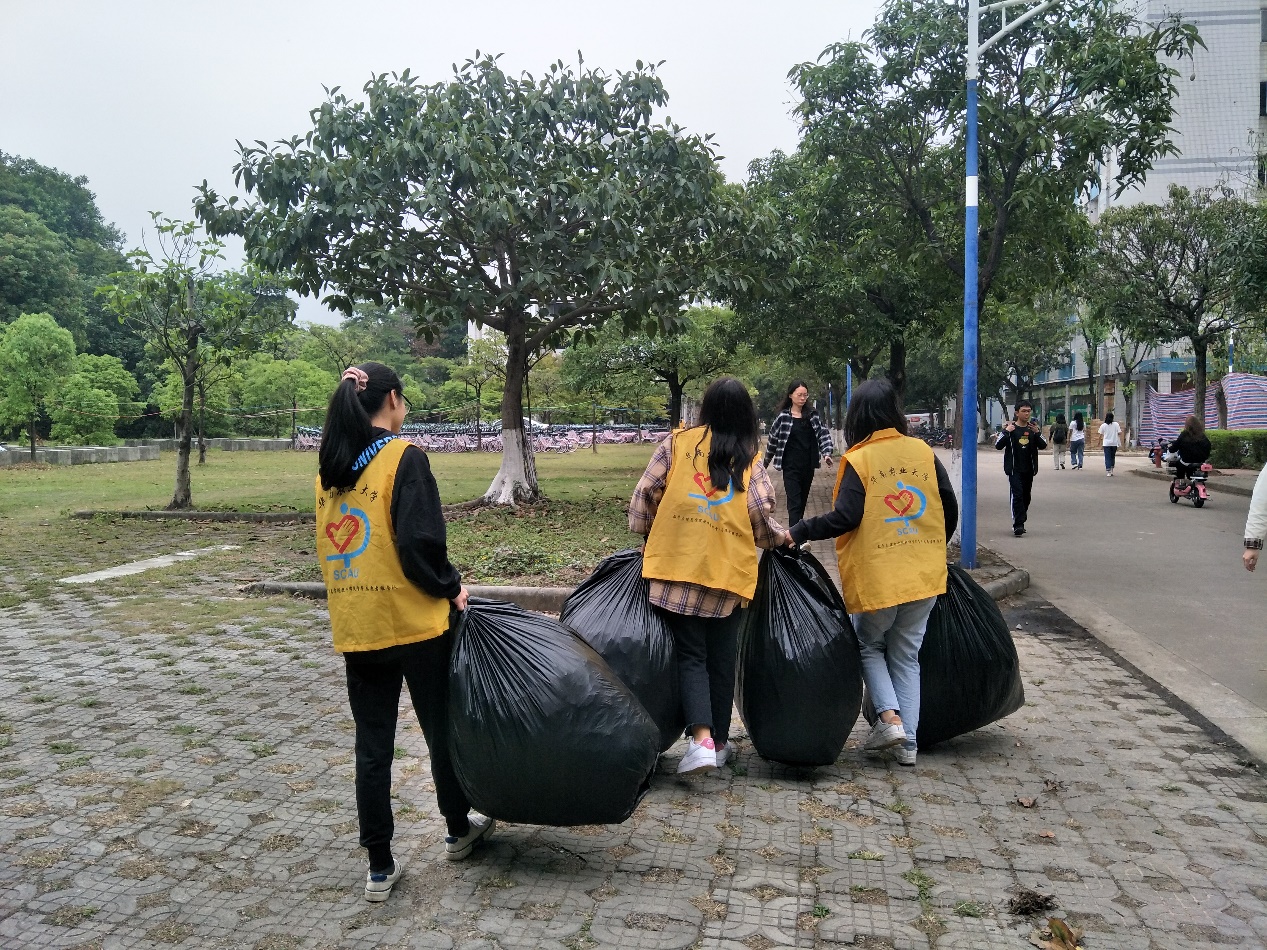 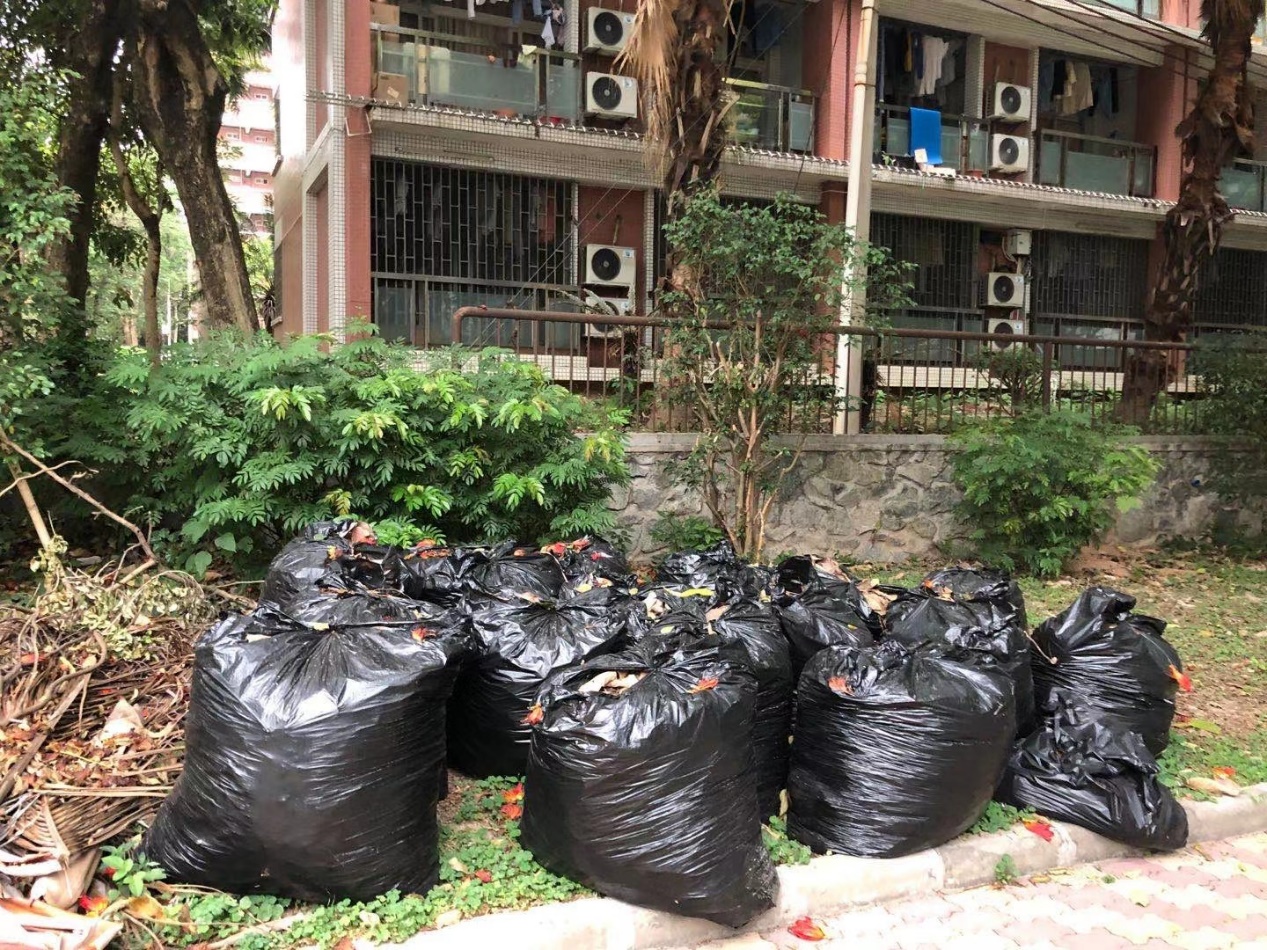 